Заявка на проведение валидации / верификации заявления в отношении парниковых газовЧАСТЬ 1ЧАСТЬ 2ЧАСТЬ 3Руководитель организации заявителя                                       ____________________						  подпись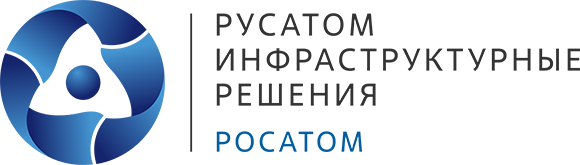 В Орган по валидации и верификации парниковых газовАО «Русатом Инфраструктурные решения»119017, город Москва,ул. Большая Ордынка, д. 40, стр. 1.Телефон/факс: +7 (495) 357-00-14,E-mail: OlSGolovikhina@rusatom-utilities.ruИнформация о заявителе:Информация о заявителе:Наименование организацииЮридический адресФактический адрес компанииweb-сайтФИО руководителякомпании ФИО ответственного лица по парниковым газам Контактная информация (телефон, e-mail)Основные виды деятельности/ код ОКВЭДИнформация о запрашиваемых услугах Наименование организации, проводившей проектирование климатического проекта/верификацию отчета по выбросам парниковых газов .(Может ли организация приложить заключение и отчёт о валидации/верификации)Наличие случаев личной заинтересованности, финансового давления или конфликта со стороны АО «Русатом Инфраструктурные решения» к вашей компанииЗаявление в отношении парниковых газовРассматриваемый период времениРасчетное ∑ количество выбросов / поглощений (сокращений) парниковых газов в т СО2-эквУровень уверенности (разумный/ ограниченный)Критерии валидации/верификацииГраницы охвата отчётности по прямым, косвенным энергетическим и другим косвенным выбросам парниковых газов Типы выбросов и основные источники или стоки парниковых газов Порог существенностиКоличество источников выбросов или поглощения парниковых газовСостав выбросов и виды выбрасываемых или поглощаемых парниковых газов Производственные площадки, которые охватывает заявление или утверждение по парниковым газам